     ИНСТРУКЦИЯ о мерах пожарной безопасности на избирательных участках и местах проведения выборов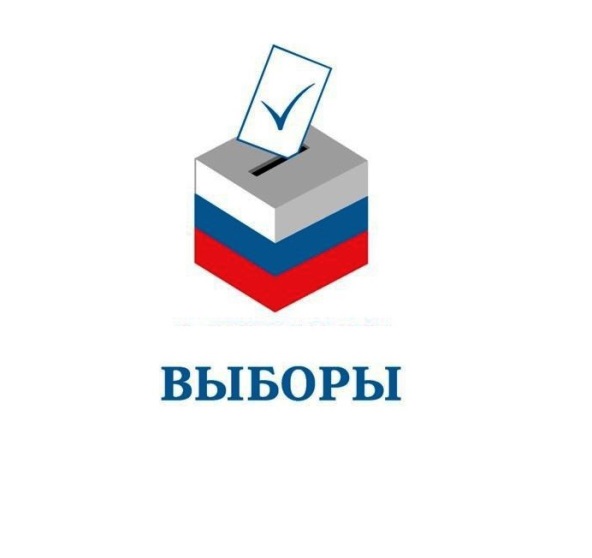 ИНСТРУКЦИЯо мерах пожарной безопасностина избирательных участках и местах проведения выборовОтветственность за обеспечение пожарной безопасности на избирательных участках и в местах проведения выборов, возлагается на руководителей предприятий, в помещениях которых размещаются избирательные участки, глав муниципальных образований и на председателей избирательных комиссий.При организации и проведении выборов:допускается использовать только помещения, обеспеченные не менее чем 2-мя выходами, отвечающими требованиям норм проектирования и пожарной безопасности и расположенные не выше 3-го этажа;электроосветительная проводка кабин должна соответствовать требованиям ПУЭ;при обнаружении неисправности в электропроводке, она должна быть немедленно обесточена;необходимо иметь аварийное освещение, электрические фонари или другие закрытые источники освещения на случай отключения электроэнергии;иметь на избирательном участке первичные средства пожаротушения согласно норм, обеспечить избирательный участок исправной телефонной связью;запасные выходы держать открытыми во время нахождения на участке людей;двери эвакуационных выходов должны свободно открываться по ходу движения из помещений;разработать план расчет эвакуации людей и материальных ценностей при пожаре и других ЧС;организовать дежурство ответственных лиц;перед открытием и по окончании работы производить тщательный противопожарный осмотр помещений перед их закрытием с отметкой в специальном журнале, обесточить электроэнергию и все электропотребители.ЗАПРЕЩАЕТСЯ:уменьшать ширину проходов, а также загромождать проходы и выходы посторонними предметами;допускать заполнение помещений людьми сверх установленной нормы;применять для обогрева помещений электронагревательные приборы;курение на территории избирательных участков;применять огнетушители ОХП-10;применять для дежурного освещения свечи и керосиновые лампы;использование электропроводки с поврежденной изоляцией.При возникновении пожара, немедленно сообщить в пожарную охрану по телефону 01. Незамедлительно приступить к тушению пожара и эвакуации людей и бюллетеней из горящего здания.Приложение 2ПАМЯТКАдежурному по избирательному участкув период подготовки и проведения выборовПри заступлении на дежурство, дежурный обязан обойти все помещения избирательного участка с целью проверки противопожарного состояния и обнаружения посторонних предметов.В ходе работы дежурный ОБЯЗАН:следить за состоянием электроосветительной проводки кабин, при обнаружении неисправности в электропроводке, немедленно ее обесточить;следить за состоянием путей эвакуации, не допускать уменьшения проходов, а также загромождения проходов и выходов посторонними предметами;не допускать перезаполнения помещений людьми сверх установленной нормы;не допускать загромождения проездов и подъездов к зданию и водоисточникам посторонними предметами и автотранспортом;не допускать курения в помещениях избирательного участка;не допускать применения электронагревательных приборов кустарного изготовления и электронагревательных приборов, не оборудованных терморегуляторами, принять меры к их отключению;не допускать применение для дежурного освещения керосиновых ламп и свечей.При возникновении пожара на избирательном участке:немедленно сообщить о пожаре в районную пожарную охрану по телефонам 01, по мобильной связи 010 или 112;оповестить людей, находящихся в здании о немедленной эвакуации из помещения. Принять меры к эвакуации людей и бюллетеней из здания, а также их охрану согласно сложившейся ситуации;принять меры к отключению электроэнергии здания;организовать дежурство по недопущению посторонних лиц в здание;приступить к тушению пожара первичными средствами пожаротушения:по прибытии пожарных подразделений, четко доложить старшему должностному лицу ГПС о сложившейся обстановке и принятых мерах.При обнаружении посторонних предметов:не допускать прикосновения к данному предмету и его осмотра;немедленно сообщить об обнаружении предмета дежурному ПЧ по телефону 01 и дежурному УВД по телефону 02;организовать эвакуацию людей из здания;организовать дежурство по недопущению людей к месту обнаружения предмета;по прибытии наряда полиции и пожарных подразделений, доложить старшему должностному лицу о сложившейся обстановке.Приложение 3Т Р Е Б О В А Н И Япожарной безопасности для избирательных участковНастоящие требования составлены на «Правил противопожарного режима в Российской Федерации», утв. постановлением Правительства РФ от 25.04.2012 г. № 390 (ППР — № 390), а также других действующих нормативных документов и являются обязательными для выполнения на всех избирательных участках.Ответственность за обеспечение пожарной безопасности на избирательных участках возлагается на руководителей предприятий, хозяйств, учреждений, организаций, в помещениях которых размещаются избирательные участки, и на председателей избирательных комиссий. (ст. 37 Федеральный закон от 21 декабря 1994 г. N 69-ФЗ «О пожарной безопасности»).Запрещается хранить и применять на чердаках, в подвалах и цокольных этажах зданий легковоспламеняющиеся и горючие жидкости, порох, взрывчатые вещества, пиротехнические изделия, баллоны с горючими газами, товары в аэрозольной упаковке и другие пожаровзрывоопасные вещества и материалы, кроме случаев, предусмотренных нормативными документами по пожарной безопасности в сфере технического регулирования и использовать чердаки, технические этажи, вентиляционные камеры и другие технические помещения для организации производственных участков, мастерских, а также для хранения продукции, оборудования, мебели и других предметов; снимать предусмотренные проектной документацией двери эвакуационных выходов из поэтажных коридоров, холлов, фойе, тамбуров и лестничных клеток, другие двери, препятствующие распространению опасных факторов пожара на путях эвакуации; (ППР — № 390 п.23).Помещения, в которых размещаются избирательные участки, должны иметь не менее двух выходов наружу. в зданиях IV и V степеней огнестойкости допускается использовать только помещения, расположенные на 1-м и 2-м этажах. (ППР — № 390 п. 31, п. 6.12, 13* СНиП 21-01-97*).В зданиях, в которых размещаются избирательные участки, во всех, без исключения, помещениях должны быть тщательно проверены и приведены в исправное состояние электропроводка и приборы отопления. Эксплуатация отопительных печей должна быть поручена специально выделенным лицам, проинструктированным по правилам пожарной безопасности (ППР — № 390 п. 42,83.).Категорически запрещается пользоваться в помещениях различного рода электронагревательными приборами, а так же применять в качестве дежурного освещения свечи, керосиновые лампы и другие источники открытого огня. Для дежурного освещения предусмотреть аккумуляторные или ручные электрические фонари (ППР — № 390 п. 38, 42 «В», 47).Все двери эвакуационных выходов должны открываться по направлению выхода из здания. Лестничные клетки, эвакуационные выходы, проходы и пути эвакуации должны содержаться постоянно свободными и ни чем не загромождаться. Запрещается устраивать под лестницами разного рода кладовые, хранить горючие материалы, а также производить отделку горючими материалами стен, потолков, лестниц на путях эвакуации (ППР — № 390 п. 23 «Ж»,35, 36 «Ж»).Электрическое освещение кабин для голосования должно быть выполнено в строгом соответствии с ПУЭ. Выполнение этих работ должно быть поручено опытному электрику (ПУЭ).Не допускается драпировка кабин для голосования горючим материалом, не обработанным огнезащитным составом, а также применение синтетических ковров и ковровых дорожек (ППР — № 390 п. 108).Курение допускается только в специально отведенных местах, оборудованных урнами и емкостями с водой. Места, специально отведенные для курения табака, обозначаются знаками «Место для курения» (ППР — № 390 п. 18).Избирательные участки должны быть обеспечены телефонной связью и первичными средствами пожаротушения. Возле телефона должны быть вывешены таблички с указанием номера телефона вызова пожарной охраны (ППР — № 390 п.6, 65).Все члены избирательной комиссии и дежурные по агитпункту должны быть проинструктированы по правилам пожарной безопасности и действиям на случай пожара (ППР — № 390 п. 3,12,64).По окончании работы (дежурства) производить тщательный противопожарный осмотр помещений перед их закрытием, с отметкой в специальном журнале, обесточив электросеть и все токосъемники. (ППР — № 390 п. 30).В дни подготовки и проведения выборов усилить противопожарную охрану зданий, в которых будут проводиться выборы. С момента получения документации избирательного участка и до окончания подсчета бюллетеней обеспечить круглосуточную пожарную охрану мест голосования (ППР — № 390 п. 30).